SYNDICAT DES PROFESSIONNELLES EN SOINS INFIRMIERS
ET CARDIO-RESPIRATOIRES DU BAS-SAINT-LAURENTFORMULAIRE DE MISE EN CANDIDATURESecrétaire du conseil exécutif Les élections se tiendront le 22 juin 2021 entre 7h00 et 19h00Par la présente, je ________________________________________, soussignée, pose ma candidature au poste de Secrétaire du conseil exécutif du Syndicat des professionnelles en soins infirmiers et cardiorespiratoires du Bas-Saint-Laurent.Principales tâches : Rédige les procès-verbaux des assemblées et des réunions du comité exécutif et du conseil intermédiaire Convoque les assemblées générales et les rencontres du comité intermédiaireA la garde des archives, des papiers et des effets du syndicatS’assure du respect et de l’application des statuts et règlements du syndicat Toute autre tâche connexeNotez que toutes les membres du FIQ-SPSICR-BSL sont éligibles._____________________________, ___________________________________, ________           NOM DE LA CANDIDATE                                      SIGNATURE                               MATRICULE                                   Appuyé par : _________________________________, ______________________________, ___  ________                               NOM DE LA MEMBRE                       SIGNATURE                    MATRICULEAppuyé par : ________________________________, ______________________________, ______  _____                             NOM DE LA MEMBRE                      SIGNATURE                      MATRICULE
Prière de retourner ce formulaire dûment complété et signé numérisé Avant le 6 juin 2021 à 16h00 par courriel à : elections@spsicrbsl.com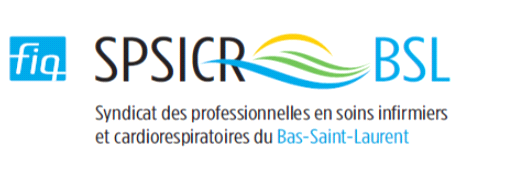 